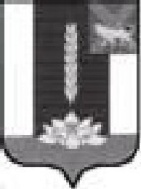 Администрация Черниговского района ПОСТАНОВЛЕНИЕ03.08.2020                                 с. Черниговка                                        № 468-паО внесении изменений в постановлениеадминистрации Черниговского районаот 25.11.2016 № 439-па «Об утверждениимуниципальной Программы «Развитиевнутреннего и въездного туризма вЧерниговском муниципальном районе на 2017-2024 годы»	Руководствуясь Бюджетным кодексом Российской Федерации, Федеральным законом от 06.10.2003 года № 131-ФЗ «Об общих принципах организации местного самоуправления в Российской Федерации», руководствуясь Уставом Черниговского муниципального района ПОСТАНОВЛЯЮ:           1.Внести изменения в постановление администрации Черниговского района от 25.11.2016 № 439-па «Об утверждении муниципальной Программы «Развитие внутреннего и въездного туризма в Черниговском муниципальном районе на 2017-2019 годы» следующие изменения:1.1. Приложение к постановлению администрации Черниговского района от 25.11.2016 № 439-па «Об утверждении муниципальной Программы «Развитие внутреннего и въездного туризма в Черниговском муниципальном районе на 2017-2019 годы» изложить в новой редакции к настоящему постановлению.2. Признать утратившим силу постановление администрации Черниговского района от 28.08.2019 года № 578-па «О внесении изменений в постановление администрации Черниговского района от 25.11.2016 № 349-па «Об утверждении муниципальной Программы «Развитие внутреннего и въездного туризма в Черниговском муниципальном районе на 2017-2019 годы».            3.Опубликовать настоящее постановление в «Вестнике нормативных правовых актов Черниговского района» приложении к газете «Новое время» и на официальном сайте администрации Черниговского района в разделе «НПА, проекты НПА».               4.Контроль за исполнением данного постановления возложить на первого заместителя главы Черниговского района Климчука С.С.Главы Черниговского района                                                      В.Н.Сёмкин